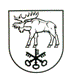 LAZDIJŲ R. ŠEŠTOKŲ MOKYKLOSDIREKTORIUSĮSAKYMASDĖL LAZDIJŲ R. ŠEŠTOKŲ MOKYKLOS DARBUOTOJŲ DARBO APMOKĖJIMO TVARKOS PAKEITIMO2020 m. vasario 3 d. Nr. V7-36ŠeštokaiVadovaudamasi Lazdijų r. Šeštokų mokyklos direktoriaus pareigybės aprašymo, patvirtinto Lazdijų rajono savivaldybės mero 2018 m. balandžio 20 d. potvarkiu Nr. 7V-36 „Dėl Lazdijų rajono savivaldybės biudžetinių įstaigų direktorių pareigybių aprašymų patvirtinimo“, 8.8 papunkčiu, p a k e i č i u Lazdijų r. Šeštokų mokyklos darbuotojų darbo apmokėjimo tvarkos, patvirtintos Lazdijų r. Šeštokų mokyklos direktoriaus 2020 m. sausio 31 d. įsakymu Nr. V7-35 „Dėl Lazdijų r. Šeštokų mokyklos darbuotojų darbo apmokėjimo tvarkos tvirtinimo“, 109.1. papunktį ir išdėstau jį taip:„109.1. Mokyklos darbuotojams, kurių materialinė būklė tapo sunki dėl jų pačių ligos, šeimos narių (sutuoktinio, vaiko (įvaikio), motinos (įmotės), tėvo (įtėvio), brolio (įbrolio), sesers (įseserės), taip pat išlaikytinių, kurių globėju ar rūpintoju yra paskirtas darbuotojas, ligos ar mirties, stichinės nelaimės ar turto netekimo, jeigu yra Mokyklos darbuotojo rašytinis prašymas ir pateikti atitinkamą aplinkybę patvirtinantys dokumentai, gali būti skiriama 300 Eur dydžio materialinė pašalpa iš Mokyklai skirtų lėšų.“Direktorė						Alma Burbaitė